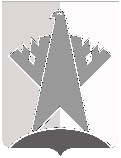 ДУМА СУРГУТСКОГО РАЙОНАХанты-Мансийского автономного округа - ЮгрыРЕШЕНИЕ«14» июня 2019 года                                                                                                                  № 689    г. СургутДума Сургутского района решила:Внести в решение Думы Сургутского района от 26 ноября 2015 года № 788 «Об утверждении Положения о расходовании средств на осуществление отдельных мероприятий по материально-техническому и организационному обеспечению деятельности органов местного самоуправления Сургутского района» следующие изменения:1)	абзац второй пункта 2 раздела 3 приложения к решению изложить в следующей редакции: «Предоставление сувенирной и подарочной продукции, цветов и цветочных композиций осуществляется по письменному обращению заместителей главы Сургутского района, помощника главы Сургутского района, руководителей отраслевых (функциональных) органов администрации Сургутского района - при осуществлении расходов в администрации Сургутского района; руководителя аппарата Думы Сургутского района, начальников структурных подразделений аппарата Думы Сургутского района - при осуществлении расходов в Думе Сургутского района; заместителя председателя Контрольно-счётной палаты Сургутского района и начальников структурных подразделений аппарата Контрольно-счётной палаты Сургутского района - при осуществлении расходов в Контрольно-счётной палате Сургутского района.»;2)	абзац четвертый пункта 2 раздела 3 приложения к решению изложить в следующей редакции: «Служебная записка оформляется на имя главы Сургутского района либо заместителя главы Сургутского района, осуществляющего общее руководство деятельностью управления по организации деятельности администрации Сургутского района, - при осуществлении расходов в администрации Сургутского района. При осуществлении расходов в Думе Сургутского района или Контрольно-счётной палате Сургутского района служебная записка оформляется на имя председателя Думы Сургутского района или имя председателя Контрольно-счётной палаты Сургутского района соответственно, во всех случаях.»;3)	абзац второй подпункта б пункта 2 раздела 4 приложения к решению изложить в следующей редакции: «- служебная записка на имя руководителя органа местного самоуправления Сургутского района - при осуществлении расходов в Думе Сургутского района и Контрольно-счётной палате Сургутского района; служебная записка на имя главы Сургутского района либо заместителя главы Сургутского района, осуществляющего общее руководство деятельностью управления по организации деятельности администрации Сургутского района, - при осуществлении расходов в администрации Сургутского района;»;4)	абзац третий подпункта б пункта 2 раздела 4 приложения к решению после слова «района» дополнить словами «или заместителя главы Сургутского района, осуществляющего общее руководство деятельностью управления по организации деятельности администрации Сургутского района».Председатель Думы Сургутского района 				                                           А.П. СименякО внесении изменений в решение Думы Сургутского района от 26 ноября 2015 года № 788 «Об утверждении Положения о расходовании средств на осуществление отдельных мероприятий по материально-техническому и организационному обеспечению деятельности органов местного самоуправления Сургутского района»